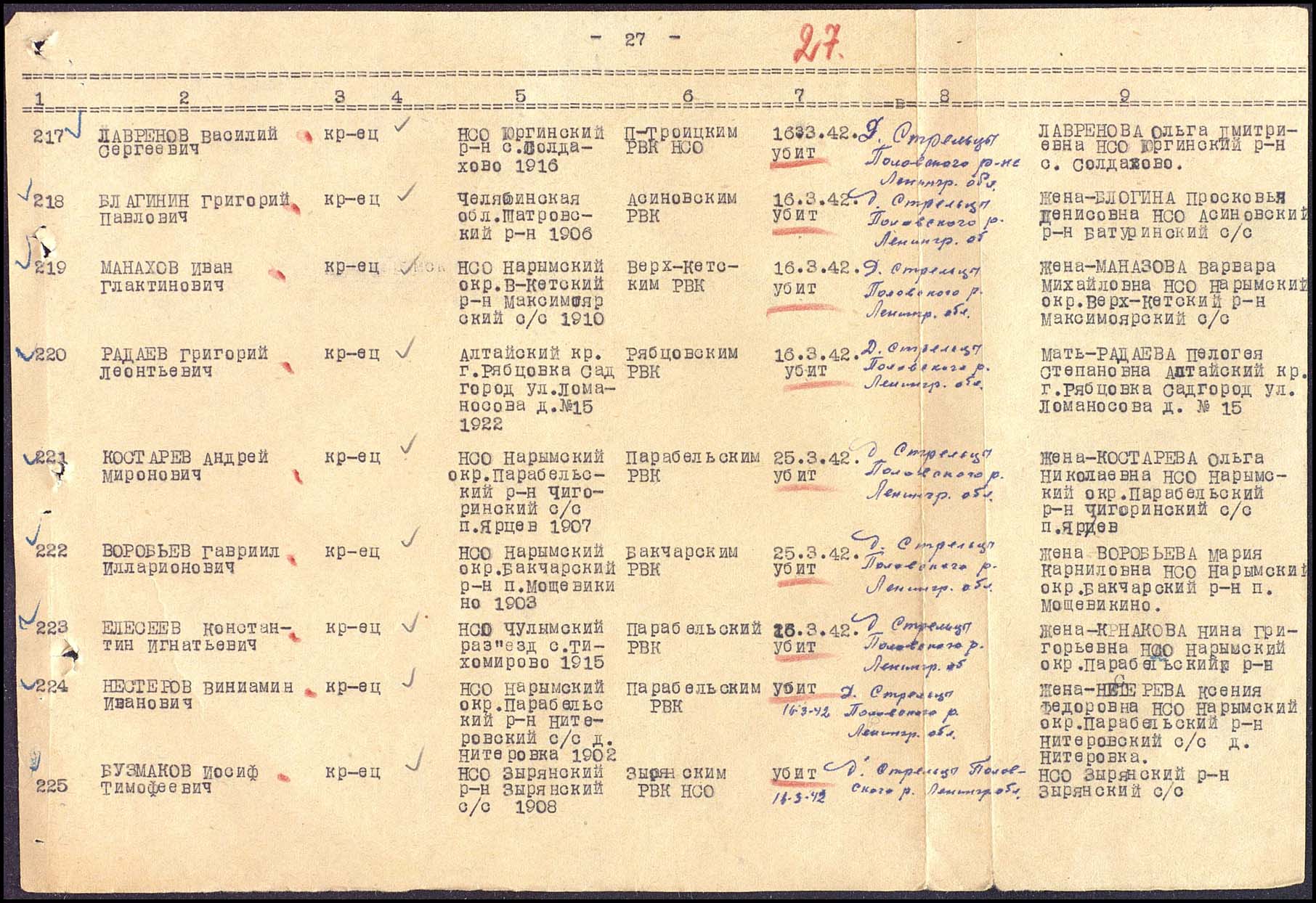 Информация из донесения о безвозвратных потеряхИнформация из донесения о безвозвратных потеряхИнформация из донесения о безвозвратных потеряхФамилияРадаевИмяГригорийОтчествоЛеонтьевичДата рождения/Возраст__.__.1922Место рожденияАлтайский край, г. Рябцовка, Сад-город, ул. Ломоносова, 15Дата и место призываРубцовский РВК, Алтайский край, Рубцовский р-нПоследнее место службыштаб 370 сдВоинское званиекрасноармеецПричина выбытияубитДата выбытия16.03.1942Первичное место захороненияЛенинградская обл., Полавский р-н, д. СтрельцыНазвание источника информацииЦАМОНомер фонда источника информации58Номер описи источника информации818883Номер дела источника информации1370